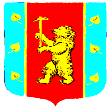 Администрация Кузнечнинского городского поселенияПриозерского муниципального районаЛенинградской областиПОСТАНОВЛЕНИЕот  « 30 » ноября 2023 года № 554.В соответствии с Федеральным законом «О пожарной безопасности» от 21 декабря 1994 года № 69-ФЗ и в связи с Постановлением Правительства РФ от 16.09.2020 года  №1479 «Об утверждении правил противопожарного режима в Российской Федерации» вступившим в силу с 01.01.2021г., Постановлением Правительства РФ от 07.10.2020г. № 1614 «Об утверждении правил пожарной безопасности в лесах» вступившим в силу с 01.01.2021г,, администрация  Кузнечнинского городского поселения ПОСТАНОВЛЯЕТ:Утвердить план мероприятий по обеспечению пожарной безопасности и обеспечению выполнения Постановления Правительства РФ от 16.09.2020 года  №1479 «Об утверждении правил противопожарного режима в Российской Федерации», Постановления Правительства РФ 07.10.2020г. № 1614 «Об утверждении правил пожарной безопасности в лесах»» Кузнечнинское городское поселение, согласно приложению № 1.Постановление администрации от 28 февраля 2017 года № 31 признать утратившим силу.Опубликовать настоящее Постановление на официальном сайте администрации в сети интернет  http://kuznechnoe.lenobl.ru/.Настоящее постановление вступает в силу со дня его опубликования.Контроль над исполнением настоящего постановления возложить на специалиста администрации по ГО и ЧС.Глава администрации 					Н.Н. СтанововаИсполнитель Храмцова Н.Э., 98-242Разослано: дело-2Приложение №1к постановлению администрацииКузнечнинского городского поселения№ 554   от   30.11.2023г.План мероприятий на 2023-2027 годпо обеспечению пожарной безопасностиОб утверждении плана мероприятий по обеспечению пожарной безопасности на территории Кузнечнинского городского поселения Приозерского муниципального района Ленинградской области№ппНаименование мероприятияСроки выполнения1Размещение информации на сайте о вступлении в силу с 1 января 2021 года Постановления Правительства РФ от 16.09.2020 года № 1479 и  Постановления Правительства РФ 07.10.2020г. № 1614  -  в целях информирования граждан, имеющих земельные участки, прилегающие к лесуI кварталфевраль 2Направить информационные письма в СНТ «Алмаз» и СНТ «Боровое»I кварталфевраль, март3Постановление о введении запрета весенних палов сухой травыI-II квартал4Постановление о запрете посещения лесов  I-II квартал5Распоряжение о порядке привлечения сил и средств МП «ЖКО МО Кузнечнинское г/п» для обеспечения пожарной безопасности территорииII квартал6Проведение субботников по предприятиям поселения на закрепленных территорияхII квартал7Информирование жителей о проводимых мероприятияхII - III квартал